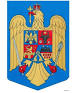 JUDEŢUL BRAŞOVCOMUNA AUGUSTINStr. Lungă nr. 238, AUGUSTIN, cod 507151, Tel/fax: 0374-279816www.primariaaugustin.ro,    E-mail: primariaaugustin@yahoo.com____________________________________________________NR 3009/30.09.2021PROCES VERBAL FINALprivind desfăşurarea concursului organizat în vederea promovării în grad profesional imediat superior  funcției contractuale  – referent  III - Compartiment Asistență socială - din cadrul aparatului propriu al primarului comunei Augustin	Comisia de concurs constituită  conform Dispoziţiei primarului nr. 147/2021, întrunită pentru proba scrisă şi pentru interviu în data de 30.09.2021, organizată la sediul Comunei Augustin, jud. Braşov pentru promovării în grad profesional imediat superior  funcției contractuale  – referent  III - Compartiment Asistență socială - din cadrul aparatului propriu al primarului comunei Augustin, încheie prezentul proces verbal, cu următoarele precizări:	În organizarea concursului s-au respectat prevederile legale privind activităţile premergătoare desfăşurării concursului, activităţi care au cuprins.- constituirea comisiilor de concurs şi de soluţionare a contestaţiilor - publicarea condiţiilor  de participare la concurs - afişarea la sediul Primăriei comunei Măieruş data concursului condiţiile de înscriere la concurs şi bibliografia.      Dosarul de înscriere depus în termenul legal a fost selectat de comisia de concurs în data de 29.09.2021, ora 12:00,  aşa cum reiese din procesul verbal încheiat cu această ocazie.      Organizarea şi desfăşurarea probei scrise în data de 30.09.2021, ora 12:00, s-a făcut respectând prevederile legale cu privire la:stabilirea seturilor de subiecte şi a punctajelor pe fiecare subiectapelul nominal şi verificare identităţii candidatului          -    completarea  procesului verbal pentru proba scrisăcomunicarea rezultatelor la proba scrisă prin afişare, ţinând cont de punctajul minim de 50 de puncte necesare promovării probei scriseInterviul s-a desfăşurat în data de 30.09.2021, ora 16:00 conform procesului verbal încheiat cu această ocazie, respectând:           -  încadrarea în punctajul minim de promovare a interviului şi a concursului.     În urma notării probei scrise şi a interviului comisia de concurs:a completat centralizatorul nominal anexat la prezentul proces verbala stabilit  punctajul realizat şi a declarat  candidatul „admis”a comunicat rezultatele finale obţinute la concurs pentru a fi afişate la Sediul Comunei AugustinÎn urma stabilirii punctajelor finale a fost declarat admis Comisia de concurs:COMISIA DE EXAMEN/CONCURS Preşedinte Stoica Margareta - secretarMembri CSIKI IZABELLA - inspector               FLOARE ANA-ROXANA   - inspector          Secretar, Voiculescu AuricaNr. Ctr.Nume şi prenumecandidatPunctaj proba scrisăPunctaj interviuPunctaj final(media)Rezultat concurs1PRICOPIE CARMEN80.20 pct90 pct80.61 pctAdmis 